LAOISCOUNTYCOUNCIL-APPLICATIONFORMCOMHAIRLECHONTAELAOISE-FOIRMIARRATAIS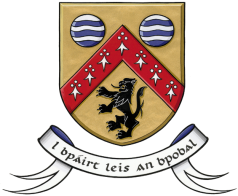 SUMMER STUDENT EMPLOYMENT SCHEME 20201.	COMPLETED FORMS:The Application Form should be fully completed without alterations and returned to:HUMAN RESOURCES SECTION,Laois County Council, Áras an Chontae, James Fintan Lalor Avenue, Portlaoise, Co. LaoisPlease note that you must submit THREE copies of completed and signed Application Form together with supporting documentation. NOTE:  No plastic pockets or curriculum vitae covers on applications please. A staple in the top left corner will suffice. All applicants must fill out in full and submit 3 hardcopies of the application form and return by the deadline.  Applications can be posted to reach us by the deadline or hand delivered to Reception at Laois County Council.Curriculum Vitae or Applications by email or fax WILL NOT be accepted.2.	CLOSING DATE:	4.00 P.M. THURSDAY 19th MARCH 20203.         SHORTLISTING:          The local authority may decide, by reason of the number of persons seeking admission to            a competition, to carry out a shortlisting procedure.             The number of persons to be invited, in these circumstances, to interview, shall be              determined by the local authority from time to time having regard to the likely number of           vacancies to be filled. The local authority may at its discretion, decide that such            shortlisting will be based on the year of study of applicants, with a priority accorded to            students who have just completed a first year or second year programme in the academic year 2019/2020.4.       RECRUITMENT:   Following any shortlisting process, selection of candidates for participation in the Scheme    shall be by means of a competitive interview.5.         ASSIGNMENTS:            Those who are successful may be assigned: To Office based duties.orTo carry out environmental works in Urban Areas and Environs within County Laois.  The environmental works include Litter Picking, Landscaping, Weeding, Maintenance of Flower Beds and Flower Displays etc., and any other environmental enhancement duties that may be assigned by Supervisor.All Assignments are at the sole discretion of the Council.SECTION ONE:		PERSONAL DETAILS1.1	Name in Full [Block letters]	______________________________________________________1.2 	Postal Address [Block letters]	______________________________________________________Notify any change at once 	______________________________________________________in writing____________________________________________________________________________________________________________1.3 	Tel. Nos.:	__________________________	________________________[Home]	[]1.4	Email Address	________________________________________________________________1.5 	Date of Birth				dd    /   mm   /    yySECTION TWO:		EDUCATION2.1	College / University Attending (Valid student I.D. may be requested as part of the process)SECTION THREE:		EMPLOYMENT DETAILSGive below, in date order, full particulars of all other employment or work experience.Please state below why you should be selected for this Summer Employment Scheme: (attach additional sheet if required).______________________________________________________________________________________________________________________________________________________________________________________________________________________________________________________________________________________________________________________________________________________________________________________________________________________________________________________________________________________________________________________________________________________________________________________________________________________________________________________________________________________________________________________________________________________________________________________________________SECTION FOUR:		SUPPORTING INFORMATION4.1	Please give below the name and address of your present or most recent employer, or a responsible person, to whom you are not related, whom we can contact for a reference.Name:	_________________________	Name:	_________________________Occupation:	________________________	Occupation:	______________________Address:	____________________________	Address:	_____________________________________________________	_____________________________________________________	_____________________________________________________	_________________________Tel No:	______________________________	Tel No:	_______________________4.2	If successful what is the earliest date on which you could take up work placement?Before signing this form, please ensure that you have replied fully to the questions asked.  I, THE UNDERSIGNED, HEREBY DECLARE, ALL THE FOREGOING PARTICULARS TO BE TRUESIGNATURE OF APPLICANT  	____________________________________________________DATE:	____________________________________________________LAOIS COUNTY COUNCIL IS AN EQUAL OPPORTUNITIES EMPLOYERThe information supplied in this form is held on the understanding of confidence subject to the requirements of the Freedom of Information Act 1997 or other legal requirements.NB:	MISREPRESENTATION OF, OR FAILURE TO DECLARE, ANY MATERIAL FACT WILL INVALIDATE YOUR APPLICATION AND ANY JOB OFFER MADE AS A RESULT OF SAME.Applications received after the closing date and time specified in the advertisement relating to this position will not be accepted.COLLEGE / UNIVERSITYATTENDINGTITLE OF COURSEYEAR[i.e. are you in 1ST, 2ND, 3RD,  4TH Year]Is 2020 your final year of Study?FROMTOJOB TILENAME & ADDRESS OF EMPLOYERMAIN DUTIES